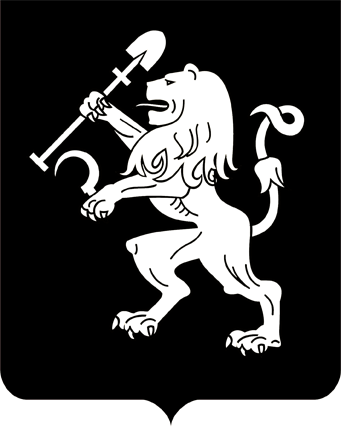 АДМИНИСТРАЦИЯ ГОРОДА КРАСНОЯРСКАПОСТАНОВЛЕНИЕО приватизации муниципального имущества по ул. Достоевского, 2В соответствии с Федеральным законом от 21.12.2001 № 178-ФЗ «О приватизации государственного и муниципального имущества»,          постановлением Правительства Российской Федерации от 27.08.2012                № 860 «Об организации и проведении продажи государственного                 или муниципального имущества в электронной форме», решением Красноярского городского Совета от 21.12.2004 № 4-69 «О порядке               и условиях приватизации муниципального имущества в городе Красноярске», решением Красноярского городского Совета депутатов                    от 17.09.2019 № 4-61 «Об утверждении прогнозного плана (программы) приватизации муниципального имущества города Красноярска на 2020–2022 годы», руководствуясь ст. 41, 58, 59 Устава города Красноярска,ПОСТАНОВЛЯЮ:1. Признать утратившим силу постановление администрации       города от 28.05.2020 № 406 «О приватизации муниципального иму-щества по ул. Достоевского, 2».2. Приватизировать находящееся в муниципальной собственности  имущество по ул. Достоевского, 2, путем продажи единым лотом              на аукционе в электронной форме в соответствии с перечнем согласно приложению 1; в случае признания аукциона несостоявшимся – путем продажи посредством публичного предложения, проводимой в электронной форме, в соответствии с перечнем согласно приложению 2.3. Для продажи муниципального имущества на аукционе установить следующие условия:начальная цена продажи муниципального имущества – 29 790 000 (двадцать девять миллионов семьсот девяносто тысяч) рублей,                      в том числе НДС для нежилых зданий и металлического забора, в том числе начальная цена земельного участка – 28 032 000 (двадцать восемь миллионов тридцать две тысячи) рублей;шаг аукциона в размере 5 процентов от начальной цены продажи муниципального имущества.4. Для продажи муниципального имущества посредством публичного предложения установить следующие условия:цена первоначального предложения – 29 790 000 (двадцать девять миллионов семьсот девяносто тысяч) рублей, в том числе НДС                         для нежилых зданий и металлического забора, в том числе цена первоначального предложения земельного участка – 28 032 000 (двадцать           восемь миллионов тридцать две тысячи) рублей;минимальная цена предложения (цена отсечения), по которой             может быть продано указанное муниципальное имущество, – 50 процентов от начальной цены несостоявшегося аукциона в сумме                 14 895 000 (четырнадцать миллионов восемьсот девяносто пять тысяч) рублей, в том числе НДС;величина снижения цены первоначального предложения (шаг             понижения) – 10 процентов цены первоначального предложения в сумме 2 979 000 (два миллиона девятьсот семьдесят девять тысяч) рублей;величина повышения цены (шаг аукциона) – 50 процентов от шага понижения в сумме 1 489 500 (один миллион четыреста восемьдесят              девять тысяч пятьсот) рублей.5. Департаменту муниципального имущества и земельных отношений администрации города:разместить настоящее постановление и информационное сообщение о продаже муниципального имущества на официальном сайте             Российской Федерации для размещения информации о проведении            торгов, определенном Правительством Российской Федерации, сайте электронной торговой площадки акционерного общества «Единая             электронная торговая площадка», официальном сайте администрации города, сайте департамента муниципального имущества и земельных отношений администрации города;осуществить продажу единым лотом указанного имущества            с земельным участком. 6. Контроль за исполнением настоящего постановления возложить на заместителя Главы города – руководителя департамента муни-ципального имущества и земельных отношений Павлович Н.Н.Глава города								        С.В. Еремин30.11.2020№ 947